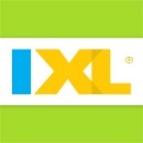 Student Name: ______________________________Pd:	   3	Date Assigned: Tues. 1/28/20 		Date Due: Mon.2/3/20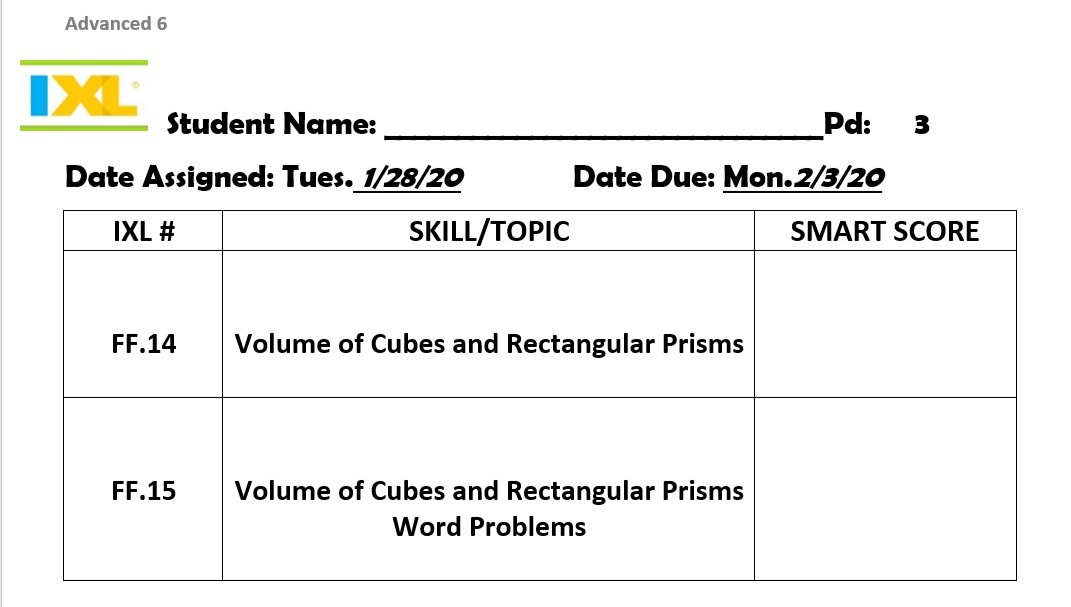 IXL #SKILL/TOPICSMART SCOREFF.14Volume of Cubes and Rectangular PrismsFF.15Volume of Cubes and Rectangular PrismsWord Problems